title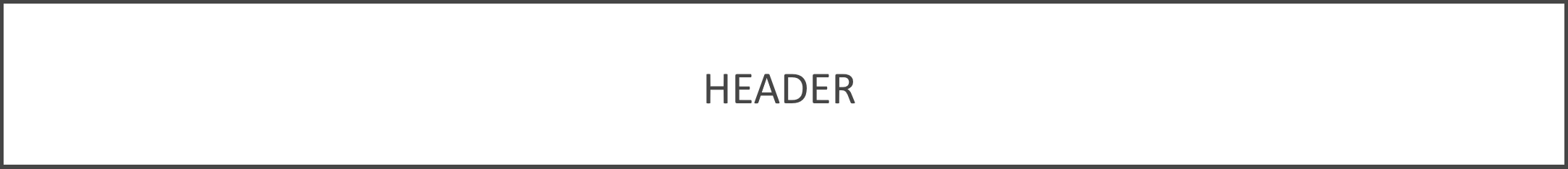 line line line line line line line line line line line line line line line line line line line line line line line line line line line line line line line line line line line line line line line line line line line line line line line line line line line line line line line line line line line line line line line line line line line line line line line line line line line line line line line line line line line line line line line line line line line line line line line line line line line line line line line line line line line line line line line line line line line line line line line line line line line line line line line line line line line line line line line line line line line line line line line line line line line line line line line line line line line line line line line line line line line line line line line line line line line line line line line line line line line line line line line line line line line line line line line line line line line line line line line line line line line line line line line line line line line line line line line line line line line line line line line line line line line line line line line line line line line line line line line line line line line line line line line line line line line line line line line line line line line line line line line line line line line line line line line line line line line line line line line line line line line line line line line line line line line line line line line line line line line line line line line line line line line line line line line line line line line line line line line line line line line line line line line line line line line line line line line line line line line line line line line line line line line line line line line line line line line line line line line line line line line line line line line line line line line line line line line line line line line line line line line line line line line line line line line line line line line line line line line line line line line line line line line line line line line line line line line line line line line line line line line line line line line line line line line line line line line line line line line line line line line line line line line line line line line line line line line line line line line line line line line line line line line line line line line line line line line line line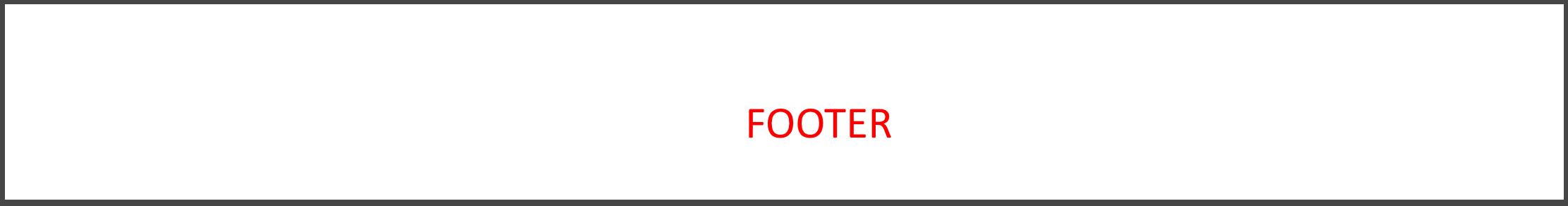 